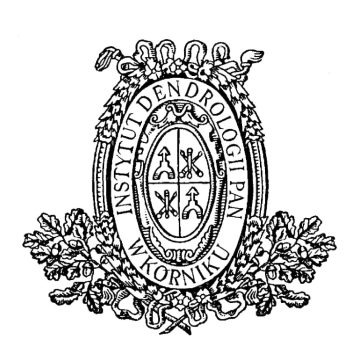 INSTYTUT DENDROLOGII      POLSKIEJ AKADEMII NAUK62-035 KÓRNIK, ul. Parkowa 5,tel. 61-8170-033;  fax. 61-8170-166; www.idpan.poznan.pl      e-mail: idkornik@man.poznan.pl    OGŁOSZENIEO ZAMÓWIENIU  NA DOSTAWĘ TOWARU(zaproszenie do składania ofert)prowadzone zgodnie z regulaminem udzielania przez Instytut Dendrologii Polskiej Akademii Nauk zamówień wyłączonych ze stosowania przepisów ustawy Prawo zamówień publicznych 
z 11 września 2019 r. (Dz. U. z 2019 r. poz. 2019, z  późn. zm.) o wartości nieprzekraczającej kwoty 130 000 zł netto. Przedmiotem postępowania jest dostawa komputerów wraz z urządzeniami peryferyjnymi dla Instytutu Dendrologii Polskiej Akademii Nauk.Opis przedmiotu zamówienia:Dostawa fabrycznie nowych komputerów z oprogramowaniem i urządzeniami peryferyjnymi dla Instytutu Dendrologii Polskiej Akademii Nauk. Podane parametry poszczególnych elementów są wymaganiami minimalnymi. Dopuszcza się możliwość zaproponowania równoważnych podzespołów.Zadanie nr 1: ABBYY FineReader 16 Standard							- 1 szt.Licencja komercyjna, wieczysta, jednostanowiskowaZadanie nr 2: Pendrive										- 2 szt.Pojemność: 1 TB,Interfejs: USB Typu-C oraz USB 3.2 Gen. 1 Typu A,Gwarancja: Minimum 2 lata,Zadanie nr 3: Pamięć RAM										- 1 szt.Rodzaj pamięci: DDR4,Taktowanie: 3200Mhz,Pojemność: 8 GB,Liczba modułów: 1,Kompatybilność: Komputer stacjonarny,Gwarancja: Dożywotnia,Zadanie nr 4: Dysk zewnętrzny									- 2 szt.Typ: HDD,		Pojemność: 10 TB,Interfejs: USB 3.2 Gen. 1 Typu A,Kompatybilność: System Windows,Dołączone akcesoria: Kabel USB, Zasilacz sieciowy,Gwarancja: Minimum 2 lata,Zadanie nr 5: Kamera internetowa									- 5 szt.Rozdzielczość połączeń wideo: 1920x1080,Mikrofon: Wbudowany,Interfejs: USB,Długość kabla: Minimum 1,8 m,Gwarancja: Minimum 2 lata,Zadanie nr 6: Mysz komputerowa									- 1 szt.Typ: Przewodowa,Profil: Uniwersalny,Sensor: Optyczny,Rozdzielczość: Minimum 1200 dpi,Liczba przycisków: Minimum 3,Interfejs: USB,Długość przewodu: Minimum 1,5 m,Kolor: Czarny,Gwarancja: Minimum 2 lata,Zadanie nr 7:Microsoft Office Professional Plus 2021 EDU PL					- 23 szt.Licencja: edukacyjna, elektroniczna, wieczysta,Język: Polski,Zadanie nr 8:Zadanie nr 9:Zadanie nr 10:Zadanie nr 11:Zadanie nr 12: Dysk zewnętrzny									-1 szt.Pojemność: Minimum 2000GB,Interfejs: USB 3.2 Gen. 1,Format: 2,5’’,Złącza: USB Typu-A,Wodoodporność: Tak,Kurzoodporność: Tak,Zwiększona odporność na drgania: Tak,Zaawansowany system ochrony dysku twardego: Tak,Dołączone Akcesoria: Kabel USB,Gwarancja: Minimum 24 miesiące,Zadanie nr 13: Dysk zewnętrzny									-1 szt.Pojemność: Minimum 4000GB,Interfejs: USB 3.2 Gen. 1,Format: 2,5’’,Złącza: USB Typu-A,Wodoodporność: Tak,Kurzoodporność: Tak,Zwiększona odporność na drgania: Tak,Zaawansowany system ochrony dysku twardego: Tak,Dołączone Akcesoria: Kabel USB,Gwarancja: Minimum 24 miesiące,Zadanie nr 14:Klawiatura i mysz - zestaw								-24 szt.Klawiatura:Typ: Klasyczna,Łączność: Przewodowa,Interfejs: USB,Klawisze numeryczne: Tak,Profil klawiszy: Niski,Mysz:Sensor: Optyczny,Profil myszy: Uniwersalny,Rozdzielczość: Minimum 1200 dpi,Gwarancja: Minimum 24 miesiące,Zadanie nr 15: Torba na laptopa									-17 szt.Kompatybilność: 15,6’’,Liczba komór: Minimum 3,Rodzaj zapięcia: Zamek błyskawiczny,Odpinany pasek na ramię: Tak,Gwarancja: Minimum 24 miesiące,Zadanie nr 16: Tablet											-1 szt.Pamięć RAM: Minimum 8 GB,Pamięć wbudowana: Minimum 256 GB,Przekątna ekranu: Minimum 10,1’’,Rozdzielczość ekranu: Minimum 1920 x 1200,Łączność: Wifi, LTE, Moduł Bluetooth,Nawigacja: GPS,Złącza: USB Typ-C,Gniazdo kart nanoSIM: 2 szt (2 slot wspólny z czytnikiem kart pamięci),Bateria: Minimum 20000 mAh,System: Android,Pyłoszczelność i wodoszczelność: Minimum IP68,Dołączone Akcesoria: Kabel USB Ty-C, Ładowarka,Gwarancja: Minimum 24 miesiące,Zadanie nr 17: Słuchawki										-4 szt.Łączność: Przewodowa,Budowa słuchawek: Nauszne,Wbudowany mikrofon: Tak, przy słuchawce,Złącze: Minijack 3.5 mm 1 szt.,Długość kabla: Minimum 1,5 m.,Dołączone akcesoria: Adapter Jack 3,5 mm. - 2x Jack 3,5 mm.,Gwarancja: Minimum 24 miesiące,Zadanie nr 18:Zadanie nr 19:Zadanie nr 20: Zewnętrzny dysk SSD								- 4 szt.Pojemność: Minimum 1 TB,Interfejs: USB 3.2 Gen.2,Złącze: USB Typ C,Dodatkowe informacje: 256-bitowe szyfrowanie danych AES,Gwarancja: Minimum 24 miesiące,Zadanie nr 21: Microsoft Office 2021 Home & Business    						- 2 szt.Licencja: komercyjna, elektroniczna, wieczysta,Język: Polski,Zadanie nr 22:Zadanie nr 23:Zasilacz awaryjny UPS								- 5 szt.Topologia: Line-interactive,Moc skuteczna: Minimum 600W,Gniazda wyjściowe: Minimum 2, typu Polskiego (French/Belgian),Gniazda IEC: Nie,Czas podtrzymania dla obciążenia 50%: Minimum 2 minuty,Gwarancja: Minimum 24 miesiące,Zadanie nr 24:Tablet											- 1 szt.Pamięć RAM: Minimum 6 GB,Pamięć wbudowana: Minimum 128 GB,Typ ekranu: Pojemnościowy, IPS,Przekątna ekranu: Minimum 10,4’’,Rozdzielczość ekranu: Minimum 2000 x 1200,Łączność: Wifi, Moduł Bluetooth,Złącza: USB Typ C,Bateria: Minimum 6000 mAh,System operacyjny: Minimum Android 13,Gwarancja: Minimum 24 miesiące,Zadanie nr 25:Dostawca dołączy do oferty specyfikację techniczną zaoferowanego asortymentu. Każde urządzenie na fakturze vat winno być wyszczególnione w osobnej pozycji. Dokumentem niezbędnym do wystawienia faktury vat jest protokół odbioru towaru.Termin wykonania dostawy – do 29.12.2023 r. Zamawiający dopuszcza dłuższy termin dostawy w związku z wystąpieniem siły wyższej lub problemami 
z łańcuchem dostaw. Zamawiający zastrzega możliwość odrzucenia oferty w przypadku zbyt długiego terminu realizacji zamówienia. Zamówienie musi zostać zrealizowane do końca 2023 roku.Termin związania ofertą – 14 dni, tj. do 26.12.2023 r.Zamawiający dopuszcza możliwość składania ofert częściowych na poszczególne zadania. Minimalny okres gwarancji na zaproponowany sprzęt wynosi 24 miesiące. Oferty nie spełniające tego warunku, zostaną odrzucone.Oferty wg wzoru stanowiącego zał. nr 1 powinny zawierać proponowaną cenę 
na wszystkie elementy zamówienia ujęte w opisie.Cenę za wykonanie zamówienia Dostawca określi w złotych z dokładnością do dwóch miejsc po przecinku na wszystkie elementy zamówienia. Zamawiający w celu ustalenia, czy oferta zawiera rażąco niską cenę w stosunku do przedmiotu zamówienia, może zwrócić się do Wykonawcy o udzielenie w określonym terminie wyjaśnień dotyczących elementów oferty mających wpływ na wysokość ceny. Zastosowanie przez wykonawcę stawki podatku VAT od towarów i usług niezgodnego z przepisami ustawy o podatku od towarów i usług oraz podatku akcyzowego z 11.03.2004 r. (Dz.U. 2004 Nr 54 poz. 535 z późn. zm.) spowoduje odrzucenie oferty. Cena powinna zawierać wszystkie koszty realizacji zamówienia w tym koszt dostawy do siedziby Zamawiającego. Jedynym kryterium wyboru oferty jest cena brutto. Za najkorzystniejszą ofertę uznana zostanie ważna oferta z najniższą ceną.Z Wykonawcą, którego oferta zostanie uznana za najkorzystniejszą zostanie podpisana umowa wg wzoru załącznika nr 2 do ogłoszenia (dotyczy zamówienia na kwotę powyżej 15000,00 zł. netto) lub zostanie wysłane pisemne zamówienie na dostawę (kwota poniżej 15000,00 zł. netto). Zamawiający zastrzega sobie prawo unieważnienia postępowania bez podania przyczyny. Od tej decyzji nie przysługują środki odwoławcze.Miejsce oraz termin składania i otwarcia ofert: Oferty należy składać w zamkniętych kopertach z dopiskiem: „Oferta cenowa na dostawę komputerów z oprogramowaniem i urządzeniami peryferyjnymi znak sprawy: DAZ.2540.1190.2023” do 13.12.2023 roku w skrzynce podawczej Instytutu portiernia budynku A, do godz. 1000 lub przesłać pocztą elektroniczną na adres: zamowienia.idpan@man.poznan.pl.Wynik postępowania zostanie ogłoszony na stronie internetowej Zamawiającego: www.idpan.poznan.pl/bip.Osobą do kontaktu w sprawie zamówienia pod względem formalno-proceduralnym  jest Wiesław Płócieniak tel. 601 857 261; e-mail: idadmin@man.poznan.pl 
w godzinach od 730 do 1530.Dyrektor Instytutu DendrologiiPolskiej Akademii Naukprof. dr hab. inż. Andrzej M. JagodzińskiZałączniki:Nr 1 Formularz ofertowy,Nr 2 Wzór umowy,					       Nr 3 Klauzula RODO,Nr 4 Wzór protokołu odbioru towaru.Kórnik, 06.12.2023 r.Zał. nr 1do ogłoszenia o zamówienie z 06.12.2023 r.Formularz ofertyNazwa oferenta:Adres:E-mail:Telefon kontaktowy:Przedstawiam swoją ofertę dotyczącą ogłoszenia o zamówieniu na dostawę komputerów wraz z urządzeniami peryferyjnymi dla Instytutu Dendrologii Polskiej Akademii Nauk w Kórniku. Dla Zadania nr 1:ABBYY FineReader – 1 sztuka. Przedstawiam swoją ofertę na dostawę oprogramowania ABBYY FineReader dla Instytutu Dendrologii Polskiej Akademii Nauk za kwotę:………………………zł netto tj. ……………………………….…. zł. bruttoProponuję produkt równoważny*…………………………………………………….Gwarancja:  Dla Zadania nr 2:Pendrive – 2 sztuki. Przedstawiam swoją ofertę na dostawę dwóch sztuk pendrive dla Instytutu Dendrologii Polskiej Akademii Nauk za kwotę:………………………zł netto tj. ……………………………….…. zł. bruttoProponuję produkt równoważny*…………………………………………………….Gwarancja:  Dla Zadania nr 3:Pamięć RAM – 1 sztuka. Przedstawiam swoją ofertę na dostawę pamięci RAM dla Instytutu Dendrologii Polskiej Akademii Nauk za kwotę:………………………zł netto tj. ……………………………….…. zł. bruttoProponuję produkt równoważny*…………………………………………………….Gwarancja:  Dla Zadania nr 4:Dysk zewnętrzny – 2 sztuki. Przedstawiam swoją ofertę na dostawę dwóch dysków zewnętrznych dla Instytutu Dendrologii Polskiej Akademii Nauk za kwotę:………………………zł netto tj. ……………………………….…. zł. bruttoProponuję produkt równoważny*…………………………………………………….Gwarancja:  Dla Zadania nr 5:Kamera internetowa – 5 sztuk. Przedstawiam swoją ofertę na dostawę pięciu kamerek internetowych dla Instytutu Dendrologii Polskiej Akademii Nauk za kwotę:………………………zł netto tj. ……………………………….…. zł. bruttoProponuję produkt równoważny*…………………………………………………….Gwarancja:  Dla Zadania nr 6:Mysz komputerowa – 1 sztuka. Przedstawiam swoją ofertę na dostawę myszki komputerowej dla Instytutu Dendrologii Polskiej Akademii Nauk za kwotę:………………………zł netto tj. ……………………………….…. zł. bruttoProponuję produkt równoważny*…………………………………………………….Gwarancja:  Dla Zadania nr 7:MS Office Edu – 23 sztuk. Przedstawiam swoją ofertę na dostawę 23 licencji MS Office Edu dla Instytutu Dendrologii Polskiej Akademii Nauk za kwotę:………………………zł netto tj. ……………………………….…. zł. bruttoProponuję produkt równoważny*…………………………………………………….Gwarancja:  Dla Zadania nr 8:Komputer stacjonarny – 2 sztuki. Przedstawiam swoją ofertę na dostawę dwóch komputerów stacjonarnych dla Instytutu Dendrologii Polskiej Akademii Nauk za kwotę:………………………zł netto tj. ……………………………….…. zł. bruttoProponuję produkt równoważny*…………………………………………………….Gwarancja:  Dla Zadania nr 9:Komputer przenośny – 15 sztuk. Przedstawiam swoją ofertę na dostawę 15 komputerów przenośnych dla Instytutu Dendrologii Polskiej Akademii Nauk za kwotę:………………………zł netto tj. ……………………………….…. zł. bruttoProponuję produkt równoważny*…………………………………………………….Gwarancja:  Dla Zadania nr 10:Komputer przenośny – 2 sztuki. Przedstawiam swoją ofertę na dostawę 2 komputerów przenośnych dla Instytutu Dendrologii Polskiej Akademii Nauk za kwotę:………………………zł netto tj. ……………………………….…. zł. bruttoProponuję produkt równoważny*…………………………………………………….Gwarancja:  Dla Zadania nr 11:Monitor – 22 sztuki. Przedstawiam swoją ofertę na dostawę 22 monitorów dla Instytutu Dendrologii Polskiej Akademii Nauk za kwotę:………………………zł netto tj. ……………………………….…. zł. bruttoProponuję produkt równoważny*…………………………………………………….Gwarancja:  Dla Zadania nr 12:Dysk zewnętrzny – 1 sztuka. Przedstawiam swoją ofertę na dostawę dysku zewnętrznego dla Instytutu Dendrologii Polskiej Akademii Nauk za kwotę:………………………zł netto tj. ……………………………….…. zł. bruttoProponuję produkt równoważny*…………………………………………………….Gwarancja:  Dla Zadania nr 13:Dysk zewnętrzny – 1 sztuka. Przedstawiam swoją ofertę na dostawę dysku zewnętrznego dla Instytutu Dendrologii Polskiej Akademii Nauk za kwotę:………………………zł netto tj. ……………………………….…. zł. bruttoProponuję produkt równoważny*…………………………………………………….Gwarancja:  Dla Zadania nr 14:Klawiatura i myszka – 24 zestawy. Przedstawiam swoją ofertę na dostawę 24 zestawów klawiatury z myszką dla Instytutu Dendrologii Polskiej Akademii Nauk za kwotę:………………………zł netto tj. ……………………………….…. zł. bruttoProponuję produkt równoważny*…………………………………………………….Gwarancja:  Dla Zadania nr 15:Torba na laptopa – 17 sztuk. Przedstawiam swoją ofertę na dostawę 17 toreb na laptopa dla Instytutu Dendrologii Polskiej Akademii Nauk za kwotę:………………………zł netto tj. ……………………………….…. zł. bruttoProponuję produkt równoważny*…………………………………………………….Gwarancja:  Dla Zadania nr 16:Tablet – 1 sztuka. Przedstawiam swoją ofertę na dostawę tabletu dla Instytutu Dendrologii Polskiej Akademii Nauk za kwotę:………………………zł netto tj. ……………………………….…. zł. bruttoProponuję produkt równoważny*…………………………………………………….Gwarancja:  Dla Zadania nr 17:Słuchawki – 4 sztuki. Przedstawiam swoją ofertę na dostawę 4 słuchawek dla Instytutu Dendrologii Polskiej Akademii Nauk za kwotę:………………………zł netto tj. ……………………………….…. zł. bruttoProponuję produkt równoważny*…………………………………………………….Gwarancja:  Dla Zadania nr 18:Komputer stacjonarny – 6 sztuk. Przedstawiam swoją ofertę na dostawę 6 komputerów stacjonarnych dla Instytutu Dendrologii Polskiej Akademii Nauk za kwotę:………………………zł netto tj. ……………………………….…. zł. bruttoProponuję produkt równoważny*…………………………………………………….Gwarancja:  Dla Zadania nr 19:Urządzenie wielofunkcyjne – 3 sztuki. Przedstawiam swoją ofertę na dostawę 3 urządzeń wielofunkcyjnych dla Instytutu Dendrologii Polskiej Akademii Nauk za kwotę:………………………zł netto tj. ……………………………….…. zł. bruttoProponuję produkt równoważny*…………………………………………………….Gwarancja:  Dla Zadania nr 20:Dysk zewnętrzny SSD – 4 sztuki. Przedstawiam swoją ofertę na dostawę 4 dysków zewnętrznych SSD dla Instytutu Dendrologii Polskiej Akademii Nauk za kwotę:………………………zł netto tj. ……………………………….…. zł. bruttoProponuję produkt równoważny*…………………………………………………….Gwarancja:  Dla Zadania nr 21:MS Office Home&Business – 2 sztuki. Przedstawiam swoją ofertę na dostawę dwóch licencji MS Office Home&Business dla Instytutu Dendrologii Polskiej Akademii Nauk za kwotę:………………………zł netto tj. ……………………………….…. zł. bruttoProponuję produkt równoważny*…………………………………………………….Gwarancja:  Dla Zadania nr 22:Urządzenie wielofunkcyjne – 1 sztuka. Przedstawiam swoją ofertę na dostawę urządzenia wielofunkcyjnego dla Instytutu Dendrologii Polskiej Akademii Nauk za kwotę:………………………zł netto tj. ……………………………….…. zł. bruttoProponuję produkt równoważny*…………………………………………………….Gwarancja:  Dla Zadania nr 23:Zasilacz UPS – 5 sztuk. Przedstawiam swoją ofertę na dostawę 5 zasilaczy awaryjnych UPS dla Instytutu Dendrologii Polskiej Akademii Nauk za kwotę:………………………zł netto tj. ……………………………….…. zł. bruttoProponuję produkt równoważny*…………………………………………………….Gwarancja:  Dla Zadania nr 24:Tablet – 1 sztuka. Przedstawiam swoją ofertę na dostawę tabletu dla Instytutu Dendrologii Polskiej Akademii Nauk za kwotę:………………………zł netto tj. ……………………………….…. zł. bruttoProponuję produkt równoważny*…………………………………………………….Gwarancja:  Dla Zadania nr 25:Monitor – 1 sztuka. Przedstawiam swoją ofertę na dostawę monitora dla Instytutu Dendrologii Polskiej Akademii Nauk za kwotę:………………………zł netto tj. ……………………………….…. zł. bruttoProponuję produkt równoważny*…………………………………………………….Gwarancja:  Składając ofertę w postępowaniu o udzielenie zamówienia publicznego oświadczam, jako upoważniony reprezentant WYKONAWCY, że:nie jestem (jesteśmy) powiązany(i) z Zamawiającym i nie występuje pomiędzy nami konflikt interesów;oferowany przeze mnie (nas) przedmiot zamówienia spełnia wymagania Zamawiającego;zaoferowana cena zawiera wszystkie koszty niezbędne do należytego wykonania zamówienia;w przypadku wybrania mojej (naszej) oferty, zobowiązuję (my) się zrealizować przedmiot zamówienia zgodnie z wymaganiami opisanymi w ogłoszeniu wraz z załącznikami;przyjmuję(my) do wiadomości i akceptujemy treść Klauzuli informacyjnej Zamawiającego (RODO) Załącznik nr 3.Oświadczam, że wypełniłem obowiązki informacyjne przewidziane w art. 13 lub art. 14 RODO wobec osób fizycznych, od których dane osobowe bezpośrednio lub pośrednio pozyskałem w celu ubiegania się o udzielenie zamówienia publicznego w niniejszym postępowaniu.nie podlegam wykluczeniu z postępowania o zamówienie publiczne na podstawie art. 7 ust. 1 pkt 1 Ustawy z dnia 13.04.2022 r. o szczególnych rozwiązaniach w zakresie przeciwdziałania wspieraniu agresji na Ukrainę oraz służących ochronie bezpieczeństwa narodowego (Dz. U. z 2022 r. poz. 835).Data:   								.………………………………….podpis i pieczęć oferenta Zał. nr 2do ogłoszenia o zamówienie z 06.12.2023 r.WzórUmowa dostawy nr …../2023zawarta w Kórniku dnia ………….2023 roku pomiędzy: Instytutem Dendrologii Polskiej Akademii Nauk mającym siedzibę przy ulicy Parkowej 5, 62-035 Kórnik, reprezentowanym przez: …………………………………………. zwanym w dalszej treści umowy ZAMAWIAJĄCYMa…………………………………………………..zwanym dalej w tekście WYKONAWCĄ reprezentowanym przez …………………………………………………. o następującej treści:Wobec wyboru WYKONAWCY przez ZAMAWIAJĄCEGO po przeprowadzeniu postępowania 
w trybie zapytania ofertowego, strony zawierają umowę o następującej treści:§ 1. Przedmiot umowyZAMAWIAJĄCY zleca, a WYKONAWCA podejmuje się dostarczyć …………………………………………………………………………………………………....dla Instytutu Dendrologii Polskiej Akademii Nauk zgodnie z przedstawioną ofertą z dnia ………..2023 r. (zał. nr 1).§ 2. Warunki i termin dostawyDostawa na ryzyko i koszt WYKONAWCY do siedziby ZAMAWIAJĄCEGO w Kórniku, przy ulicy Parkowej 5. Termin dostawy zamówionego towaru nie dłuższy niż zadeklarowany w postępowaniu.Odpowiedzialność za dostarczenie przedmiotu zamówienia w terminie i w miejsce wskazane przez ZAMAWIAJĄCEGO ponosi WYKONAWCA.Stosownie do postanowienia art. 431 ustawy z dnia 11 września 2019 roku Prawo zamówień publicznych (Dz. U. z 2019 roku poz. 2019 z późn. zm.) ZAMAWIAJĄCY i WYKONAWCY są obowiązani współdziałać przy wykonywaniu niniejszej umowy. ZAMAWIAJĄCY ma prawo do złożenia reklamacji w przypadku ujawnienia przy odbiorze towaru, braków ilościowych w poszczególnych opakowaniach, wad jakościowych dostarczonego towaru, lub w przypadku uszkodzenia towaru.ZAMAWIAJĄCY ma prawo do złożenia reklamacji w przypadku ujawnienia wad ukrytych towaru. Reklamacja będzie składana mailowo przez osobę upoważnioną przez Kierownika ZAMAWIAJĄCEGO w ciągu maksymalnie 7 dni od dnia dostawy partii towaru lub niezwłocznie w przypadku ujawnienia wad ukrytych. WYKONAWCA zobowiązuje się do wymiany towaru wadliwego na towar bez wad w ciągu 
14 dni od otrzymania informacji o uzasadnionej reklamacji ZAMAWIAJĄCEGO.W przypadku dostarczenia towarów nie zamówionych przez ZAMAWIAJĄCEGO zostaną one zwrócone WYKONAWCY na jego koszt.§ 3. Całkowita wartość umowyZa wykonanie wszystkich czynności opisanych w § 1 WYKONAWCY przysługiwać będzie wynagrodzenie w łącznej wysokości ……… zł netto, słownie: ………………………………………………….. netto tj. …………… zł brutto, słownie: …………………………………………….. brutto.§ 4. Upoważnieni przedstawicieleStrony wyznaczają niniejszym swoich przedstawicieli uprawnionych do podejmowania decyzji 
w zakresie wyznaczonym przez § 1 tej umowy.Przedstawicielem ZAMAWIAJĄCEGO będzie ……………….Przedstawicielem WYKONAWCY będzie ………………………..§ 5. Warunki płatnościZapłata nastąpi w terminie 21 dni od dnia dostarczenia faktury VAT, przelewem na rachunek bankowy WYKONAWCY wskazany w wystawionej fakturze. WYKONAWCA wystawi oddzielne faktury dla każdego zadania. ZAMAWIAJĄCY dopuszcza możliwość rozliczenia zamówienia dla każdego Zadania za pomocą faktur częściowych. Warunkiem zapłaty jest sporządzenie przez strony tej umowy protokołu odbioru przedmiotu dostawy lub jego części.§ 6. Gwarancja, rękojmia i serwisDo przedmiotu zamówienia dostawca dołączy pisemną gwarancję określającą okres gwarancji na ….. miesiące od daty oddania przedmiotu umowy do użytkowania.§ 7. Kary umowne1. Strony postanawiają, że obowiązującą formą odszkodowania będą kary umowne.2. Kary te będą naliczane w następujących przypadkach i wysokościach:2.1. WYKONAWCA zapłaci ZAMAWIAJĄCEMU kary umowne:a) w przypadku nieterminowego wykonania usługi bądź odmowy wykonania zleconych usług 
w wysokości 0,5% wartości zamówienia netto za każdy dzień opóźnienia ponad termin określony w § 2 ust. 1 umowy. Kary umowne nie będą naliczane, gdy przyczyną nieterminowego wykonania umówionej usługi bądź odmowy wykonania usługi będzie zmiana technologii wykonania zleconych usług, na żądanie ZAMAWIAJĄCEGO, nie akceptowane przez WYKONAWCĘ, a ZAMAWIAJĄCY zostanie uprzedzony o takim fakcie przez WYKONAWCĘ,b) za zwłokę w usuwaniu wad stwierdzonych przy odbiorze lub w okresie gwarancji w wysokości 0,5% całkowitej wartości umowy, za każdy dzień zwłoki, licząc od dnia wyznaczonego lub umówionego na usunięcie tych wad.2.2. Łączna wysokość kar umownych nie może przekroczyć 10% wynagrodzenia umownego.2.3. Zamawiający zapłaci WYKONAWCY kary umowne za zwłokę w dokonaniu odbioru w wysokości 0,5% za każdy dzień zwłoki, licząc od dnia następnego po dniu, w którym odbiór miał zostać zakończony.3. Strony zastrzegają sobie prawo dochodzenia odszkodowania uzupełniającego,przekraczającego wysokość naliczonych kar umownych do wysokości rzeczywiścieponiesionej szkody.4. WYKONAWCA nie może przenosić na rzecz osób trzecich jakichkolwiek wierzytelnościwynikających lub związanych z tą umową bez pisemnej zgody ZAMAWIAJĄCEGO.§ 8. Postanowienia końcoweSprawy nieuregulowane niniejszą umową będą rozpatrywane z odpowiednim zastosowaniem postanowień Kodeksu cywilnego i ustawy Prawo zamówień publicznych. Wszelkie spory, które wynikną w związku z realizacją niniejszej umowy, będą rozstrzygane w pierwszej kolejności na drodze negocjacji. W przypadku braku osiągnięcia porozumienia sądem właściwym do rozstrzygnięcia sporów będzie sąd właściwy ze względu na siedzibę Zamawiającego.Zmiany opisane powyżej bądź uzupełnienia niniejszej umowy wymagają dla swej ważności zachowania formy pisemnej i podpisów obu stron oraz nie mogą być sprzeczne w treści złożonej oferty przez WYKONAWCĘ.§ 9. Załączniki do umowyOferta WYKONAWCY z dnia …………………r. określająca przedmiot i wartość dostawy.Wszelkie powołane w umowie załączniki, wymienione w tym paragrafie, stanowią jej integralną część.§ 10. Klauzula RODOZgodnie z art. 13 ust. 1 i 2 rozporządzenia Parlamentu Europejskiego i Rady (2016/679 z dnia 27 kwietnia 2016 r. w sprawie ochrony osób fizycznych w związku z przetwarzaniem danych osobowych i w sprawie swobodnego przepływu takich danych oraz uchylenia dyrektywy 95/46/WE), dalej RODO informuję że:Administratorem Pani/Pana danych osobowych jest Instytut Dendrologii Polskiej Akademii Nauk z siedzibą w Kórniku przy ulicy Parkowej nr 5.W sprawach związanych z Pani/Pana danymi proszę kontaktować się z Inspektorem Ochrony Danych, kontakt pisemny za pomocą poczty tradycyjnej na adres Instytut Dendrologii PAN ul. Parkowa 5, 62-035 Kórnik lub pocztą elektroniczną na adres email: iod.idpan@man.poznan.pl.Pani/Pana dane osobowe przetwarzane będą na podstawie art. 6 ust. 1 lit. c RODO w celu prowadzenia przedmiotowego postępowania o udzielenie zamówienia publicznego oraz zawarcia umowy, a podstawą prawną ich przetwarzania jest obowiązek prawny stosowania sformalizowanych procedur udzielania zamówień publicznych spoczywający 
na Zamawiającym.Obiorcami Pani/Pana danych osobowych będą osoby lub podmioty, którym udostępniona zostanie dokumentacja postępowania w oparciu o art. 18 oraz art. 74 ustawy Pzp.Pani/Pana dane osobowe będą przechowywane, zgodnie z art. 78 ust. 1 ustawy Pzp, przez okres 4 lat od dnia zakończenia postępowania o udzielenie zamówienia, a jeżeli czas trwania umowy przekracza 4 lata, okres przechowywania obejmuje cały czas trwania umowy.Obowiązek podania przez Panią/Pana danych osobowych bezpośrednio Pani/Pana dotyczących jest wymogiem ustawowym określonym w przepisach ustawy Pzp, związanym z udziałem w postępowaniu o udzielenie zamówienia publicznego, konsekwencje niepodania określonych danych wynikają z ustawy Pzp.W odniesieniu do Pani/Pana danych osobowych decyzje nie będą podejmowane w sposób zautomatyzowany, stosowanie do art. 22 RODO;Posiada Pan/Pani:− na podstawie art. 15 RODO prawo dostępu do danych osobowych Pani/Pana dotyczących;− na podstawie art. 16 RODO prawo do sprostowania lub uzupełnienia Pani/Pana danych osobowych, przy czym skorzystanie z prawa do sprostowania lub uzupełnienia nie może skutkować zmianą wyniku postępowania o udzielenie zamówienia publicznego ani zmianą postanowień umowy w zakresie niezgodnym z ustawą Pzp oraz nie może naruszać integralności protokołu oraz jego załączników;− na podstawie art. 18 RODO prawo żądania od administratora ograniczenia przetwarzania danych osobowych z zastrzeżeniem przypadków, o których mowa w art. 18 ust. 2 RODO, przy czym prawo do ograniczenia przetwarzania nie ma zastosowania w odniesieniu 
do przechowywania, w celu zapewnienia korzystania ze środków ochrony prawnej lub w celu ochrony praw innej osoby fizycznej lub prawnej, lub z uwagi na ważne względy interesu publicznego Unii Europejskiej lub państwa członkowskiego, a także nie ogranicza przetwarzania danych osobowych do czasu zakończenia postępowania o udzielenie zamówienia;− prawo do wniesienia skargi do Prezesa Urzędu Ochrony Danych Osobowych, gdy uzna Pani/Pan, że przetwarzanie danych osobowych Pani/Pana dotyczących narusza przepisy RODO.nie przysługuje Pani/Panu:− w związku z art. 17 ust. 3 lit. b, d lub e RODO prawo do usunięcia danych osobowych;− prawo do przenoszenia danych osobowych, o którym mowa w art. 20 RODO;− na podstawie art. 21 RODO prawo sprzeciwu, wobec przetwarzania danych osobowych, gdyż podstawą prawną przetwarzania Pani/Pana danych osobowych jest art. 6 ust. 1 lit. c RODO.Jednocześnie Zamawiający przypomina o ciążącym na Pani/Panu obowiązku informacyjnym wynikającym z art. 14 ROD O względem osób fizycznych, których dane przekazane zostaną Zamawiającemu w związku z prowadzonym postępowaniem i które Zamawiający pośrednio pozyska od Wykonawcy biorącego udział w postępowaniu, chyba że ma zastosowanie 
co najmniej jedno z włączeń, o których mowa w art. 14 ust. 5 RODO.§ 11. Egzemplarze umowyUmowa niniejsza została sporządzona w dwóch jednobrzmiących egzemplarzach, po jednym dla każdej ze stron.ZAMAWIAJĄCY                                      	     WYKONAWCA       Zał. nr 3	do ogłoszenia o zamówienie z 06.12.2023 r.Klauzula informacyjna z art. 13 RODO do zastosowania przez Zamawiających w celu związanym z postępowaniem o udzielenie zamówienia publicznegoZgodnie z art. 13 ust. 1 i 2 rozporządzenia Parlamentu Europejskiego i Rady (2016/679 z dnia 27 kwietnia 2016 r. w sprawie ochrony osób fizycznych w związku z przetwarzaniem danych osobowych i w sprawie swobodnego przepływu takich danych oraz uchylenia dyrektywy 95/46/WE), dalej RODO informuję że:1. Administratorem Pani/Pana danych osobowych jest Instytut Dendrologii Polskiej Akademii Nauk z siedzibą w Kórniku przy ulicy Parkowej nr 5.2. W sprawach związanych z Pani/Pana danymi proszę kontaktować się z Inspektorem Ochrony Danych, kontakt pisemny za pomocą poczty tradycyjnej na adres Instytut Dendrologii PAN ul. Parkowa 5, 62-035 Kórnik lub pocztą elektroniczną na adres email: iod.idpan@man.poznan.pl.3. Pani/Pana dane osobowe przetwarzane będą na podstawie art. 6 ust. 1 lit. c RODO w celu prowadzenia przedmiotowego postępowania o udzielenie zamówienia publicznego oraz zawarcia umowy, a podstawą prawną ich przetwarzania jest obowiązek prawny stosowania sformalizowanych procedur udzielania zamówień publicznych spoczywający na Zamawiającym.4. Obiorcami Pani/Pana danych osobowych będą osoby lub podmioty, którym udostępniona zostanie dokumentacja postępowania w oparciu o art. 18 oraz art. 74 ustawy Pzp.5. Pani/Pana dane osobowe będą przechowywane, zgodnie z art. 78 ust. 1 ustawy Pzp, przez okres 4 lat od dnia zakończenia postępowania o udzielenie zamówienia, a jeżeli czas trwania umowy przekracza 4 lata, okres przechowywania obejmuje cały czas trwania umowy.6. Obowiązek podania przez Panią/Pana danych osobowych bezpośrednio Pani/Pana dotyczących jest wymogiem ustawowym określonym w przepisach ustawy Pzp, związanym z udziałem w postępowaniu o udzielenie zamówienia publicznego, konsekwencje niepodania określonych danych wynikają z ustawy Pzp.7. W odniesieniu do Pani/Pana danych osobowych decyzje nie będą podejmowane w sposób zautomatyzowany, stosowanie do art. 22 RODO;8. Posiada Pan/Pani:− na podstawie art. 15 RODO prawo dostępu do danych osobowych Pani/Pana dotyczących;− na podstawie art. 16 RODO prawo do sprostowania lub uzupełnienia Pani/Pana danych osobowych, przy czym skorzystanie z prawa do sprostowania lub uzupełnienia nie może skutkować zmianą wyniku postępowania o udzielenie zamówienia publicznego ani zmianą postanowień umowy w zakresie niezgodnym z ustawą Pzp oraz nie może naruszać integralności protokołu oraz jego załączników;− na podstawie art. 18 RODO prawo żądania od administratora ograniczenia przetwarzania danych osobowych z zastrzeżeniem przypadków, o których mowa w art. 18 ust. 2 RODO, przy czym prawo do ograniczenia przetwarzania nie ma zastosowania w odniesieniu do przechowywania, w celu zapewnienia korzystania ze środków ochrony prawnej lub w celu ochrony praw innej osoby fizycznej lub prawnej, lub z uwagi na ważne względy interesu publicznego Unii Europejskiej lub państwa członkowskiego, a także nie ogranicza przetwarzania danych osobowych do czasu zakończenia postępowania o udzielenie zamówienia;− prawo do wniesienia skargi do Prezesa Urzędu Ochrony Danych Osobowych, gdy uzna Pani/Pan, że przetwarzanie danych osobowych Pani/Pana dotyczących narusza przepisy RODO.9. Nie przysługuje Pani/Panu:− w związku z art. 17 ust. 3 lit. b, d lub e RODO prawo do usunięcia danych osobowych;− prawo do przenoszenia danych osobowych, o którym mowa w art. 20 RODO;− na podstawie art. 21 RODO prawo sprzeciwu, wobec przetwarzania danych osobowych, gdyż podstawą prawną przetwarzania Pani/Pana danych osobowych jest art. 6 ust. 1 lit. c RODO.Jednocześnie Zamawiający przypomina o ciążącym na Pani/Panu obowiązku informacyjnym wynikającym z art. 14 ROD O względem osób fizycznych, których dane przekazane zostaną Zamawiającemu w związku z prowadzonym postępowaniem i które Zamawiający pośrednio pozyska od Wykonawcy biorącego udział w postępowaniu, chyba że ma zastosowanie co najmniej jedno z włączeń, o których mowa w art. 14 ust. 5 RODO.Zał. nr 4	do ogłoszenia o zamówieniu z 06.12.2023 r.Kórnik, ………..2023 r.PROTOKÓŁ ODBIORU ZAMÓWIENIAPrzedmiot zamówienia: Dostawa fabrycznie nowych komputerów z oprogramowaniem 
i urządzeniami peryferyjnymi ………………………………..Na podstawie umowy/zamówienia nr: ………………………………….Zamawiający: Instytut DendrologiiPolskiej Akademii Naukul. Parkowa 5; 62-035 KórnikNIP: 785-00-02-578Wykonawca: …………………………………………………………………………………………………………………………………………………………………………………………………………………………………………………………………………………………………………Niniejszym potwierdzam, że dokonałem/łam/ odbioru (należy określić przedmiot zamówienia):…………………………………………………………………………………………………………..i potwierdzam całkowitą zgodność z Zamówieniem wskazanym powyżej. Zamówienie przyjęto bez zastrzeżeń / z zastrzeżeniami ………………………………………………………………………Ze strony Instytutu Dendrologii PAN: 			                             Ze strony Wykonawcy:        ……................................................. 				           ........................................................Komputer stacjonarny2 sztukiTypKomputer stacjonarnyZastosowanieDo pracy naukowejWydajność obliczeniowaProcesor o wydajności pozwalającej na osiągnięcie wartości Passmark CPU Mark min. 19,000 pkt w testach CPU opublikowanych przez niezależną firmę PassMark Software na stronie http://www.cpubenchmark.net/cpu_list.phpPamięć operacyjnaPojemność min. 32 GB RAM,Karta graficznaDedykowana karta graficzna z minimum 6 GB pamięci własnejParametry pamięci masowej1. Systemowy dysk SSD, o pojemności min. 500 GB,2. Drugi wbudowany dysk o pojemności min. 1 TB,Warunki gwarancjiMin. 24 miesiące,ŁącznośćLAN 1 Gb/s, Moduł Bluetooth,ZłączaUSB Typ C – minimum 1 szt.,USB 2.0 – minimum 3 szt.,USB 3.2 Gen. 1, Typ A – minimum 3 szt.,HDMI (karta graficzna) - 1 szt.,RJ-45 - 1 szt.,Wyjście słuchawkowe/wejście mikrofonowe – min. 1 szt.,System operacyjnyMicrosoft Windows 11 Pro PLKomputer przenośny15 sztukTypKomputer przenośny ZastosowanieDo pracy biurowej,Wydajność obliczeniowaProcesor o wydajności pozwalającej na osiągnięcie wartości Passmark CPU Mark min. 9,800 pkt w testach CPU opublikowanych przez niezależną firmę PassMark Software na stronie http://www.cpubenchmark.net/cpu_list.phpPamięć operacyjnaPojemność min. 16 GB RAM,Karta graficznaZintegrowana z procesorem z dynamicznie przydzielają pamięcią współdzielonąWyświetlaczPrzekątna: min. 15,6’’,Rozdzielczość natywna: min. 1920 x 1080, Parametry pamięci masowej1. Systemowy dysk SSD o pojemności min. 512 GB,2. Drugi wbudowany dysk o pojemności min. 1TB,Wyposażenie multimedialneWbudowane głośniki stereo,Wbudowany mikrofon,Kamera internetowa,Wymagania dotyczące baterii/ zasilaniaPojemność baterii: min. 3400 mAh,Warunki gwarancjiMin. 24 miesiące,Klawiatura Wielodotykowy, intuicyjny touchpad,Wydzielona klawiatura numeryczna,ŁącznośćWi-Fi,LAN 1 Gb/s, Moduł Bluetooth,ZłączaUSB typu A – minimum 3 szt.,HDMI - 1 szt.RJ45,Wyjście słuchawkowe/wejście mikrofonowe - 1 szt.,DC-in (wejście zasilania) - 1 szt.,Wymagania dodatkoweKolor laptopa: czarny / szary (biznesowy),System operacyjnyMicrosoft Windows 11 Pro PLKomputer przenośny2 sztukiTypKomputer przenośny ZastosowanieDo pracy naukowej,Wydajność obliczeniowaProcesor o wydajności pozwalającej na osiągnięcie wartości Passmark CPU Mark min. 17,000 pkt w testach CPU opublikowanych przez niezależną firmę PassMark Software na stronie http://www.cpubenchmark.net/cpu_list.phpPamięć operacyjnaPojemność min. 32 GB RAM,Karta graficznaDedykowana karta graficzna z minimum 4 GB pamięci własnejWyświetlaczPrzekątna: min. 15,6’’,Rozdzielczość natywna: min. 1920 x 1080, Parametry pamięci masowej1. Systemowy dysk SSD o pojemności min. 1 TB,Wyposażenie multimedialneWbudowane głośniki stereo,Wbudowany mikrofon,Kamera internetowa,Wymagania dotyczące baterii/ zasilaniaPojemność baterii: min. 3400 mAh,Warunki gwarancjiMin. 24 miesiące,Klawiatura Wielodotykowy, intuicyjny touchpad,Wydzielona klawiatura numeryczna,ŁącznośćWi-Fi,LAN 1 Gb/s, Moduł Bluetooth,ZłączaUSB typu A – minimum 2 szt.,USB typu C – minimum 1 szt.,HDMI - 1 szt.RJ45,Wyjście słuchawkowe/wejście mikrofonowe - 1 szt.,DC-in (wejście zasilania) - 1 szt.,Wymagania dodatkoweKolor laptopa: czarny / szary (biznesowy),System operacyjnyMicrosoft Windows 11 Pro PLMonitor22 sztukiPrzeznaczenieDo biura,Przekątna ekranuMinimum 27’’,Powłoka matrycyMatowa,Typ ekranuPłaski,Rozdzielczość ekranuMinimum 1920 x 1080,Format obrazu16:9,JasnośćMinimum 250 cd/m2,ZłączaHDMIRegulacja wysokościTak,Dołączone akcesoriaKabel zasilający, Kabel HDMI,GwarancjaMinimum 24 miesiące,Komputer stacjonarny6 sztukTypKomputer stacjonarnyZastosowanieDo pracy biurowej Wydajność obliczeniowaProcesor o wydajności pozwalającej na osiągnięcie wartości Passmark CPU Mark min. 19,000 pkt w testach CPU opublikowanych przez niezależną firmę PassMark Software na stronie http://www.cpubenchmark.net/cpu_list.phpPamięć operacyjnaPojemność min. 16 GB RAM,Karta graficznaZintegrowana z procesorem z dynamicznie przydzielają pamięcią współdzielonąParametry pamięci masowej1. Systemowy dysk SSD o pojemności min. 500 GB,2. Dodatkowy dysk o pojemności min. 1TB,Warunki gwarancjiMin. 24 miesiące,ŁącznośćLAN 1 Gb/s, Moduł BluetoothZłączaUSB 2.0 – minimum 3 szt.,USB 3.2 Gen. 1, Typ-A – minimum 4 szt.,HDMI (karta graficzna) - 1 szt.,RJ-45 - 1 szt.,Wyjście słuchawkowe/wejście mikrofonowe – min. 1 szt.,System operacyjnyMicrosoft Windows 11 Pro PLUrządzenie wielofunkcyjne	3 sztuki,Technologia drukuLaserowa, monochromatyczna,Obsługiwane formaty nośnikówA4,Rodzaje podajników papieruKasetowy,Szybkość druku do 30 str./min,Maksymalna rozdzielczość druku2400 x 600 dpi,Druk dwustronny (dupleks)Automatyczny,Maksymalna rozdzielczość skanowania1200 x 1200 dpiFormat skanuA4,InterfejsyUSB, LAN,Dołączone akcesoriaKabel zasilający,Kabel USB,Toner startowy,Dodatkowy toner,Dodatkowe informacje:Możliwość zastosowania zamiennych materiałów eksploatacyjnych,GwarancjaMinimum 24 miesiące,Urządzenie wielofunkcyjne	1 sztukaPrzeznaczenie produktuDo biura,Technologia drukuLaserowa, monochromatyczna,Maksymalna gramatura papieruDo 200 g/m2,Obsługiwane formaty nośnikówA4,Rodzaje podajników papieruKasetowy,Podajnik papieruMinimum 500 arkuszySzybkość druku minimum 46 str./min,Maksymalna rozdzielczość druku1200 x 1200 dpi,Druk dwustronny (dupleks)Automatyczny,Maksymalna rozdzielczość skanowania1200 x 1200 dpiFormat skanuA4,Szybkość skanuDo 1,2 s.,Podajnik dokumentów skaneraTak, z dupleksem (DADF),Miesięczne obciążenie125000 str./miesiąc,InterfejsyUSB, LAN, Wifi,Dołączone akcesoriaKabel zasilający,Kabel USB,Toner startowy,Dodatkowy toner,Dodatkowe informacje:Możliwość zastosowania zamiennych materiałów eksploatacyjnych,GwarancjaMinimum 24 miesiące,Monitor1 sztukaPrzeznaczenieDo biura, do pracy z obróbką grafiki,Przekątna ekranuMinimum 27’’,Powłoka matrycyMatowa,Typ ekranuPłaski,Rodzaj ekranuLED,Rozdzielczość ekranuMinimum 2560 x 1440 (WQHD),Format obrazu16:9,JasnośćMinimum 350 cd/m2,Odwzorowanie przestrzeni barwsRGB: 100%,Liczba wyświetlanych kolorów16,7 mln.,ZłączaHDMI, DVI-D, DisplayPort, USB,Regulacja wysokościTak,Obrotowy ekran (PIVOT)Tak,Dołączone akcesoriaKabel zasilający, Kabel HDMI, Kabel DisplayPortGwarancjaMinimum 24 miesiące,